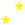 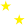 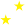 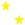 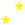 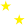 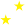 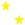                          Financed by the Justice Programme of the European Union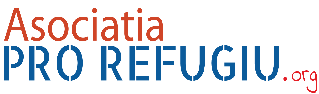 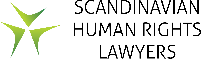 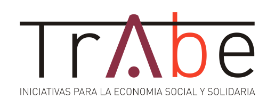 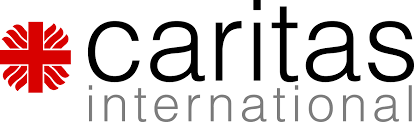 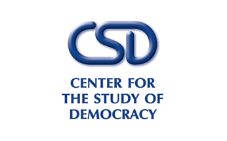 PROJECTSTRENGTHENING MULTIDISCIPLINARY COOPERATION TO ENSURE AN EFFECTIVE REFERRAL, ASSISTANCE, RIGHTS PROTECTION FOR VICTIMS OF HUMAN TRAFFICKING JUST/2015/JACC/AG/VICT/9221WORKSHOP & STUDY VISIT EVALUATION QUESTIONNAIREParticipant Name....................1. How do you assess the topics debated?a) Very Interestingb) Interestingc) Less Interestingd) Not Interesting2. Did the speakers / trainers had an interractive manner of delivering the information in relation to the topicsa) Very interractiveb) Interractivec) Less Interractived) Not Interractive3. Do you consider it was sufficient time allocated for debating each topic?a) Plentyb) Sufficientc) Limitedd) Not Enough4. Do you consider the information obtained as result of the event will be usefull in your further activities? Please explain your answer.